ZAM.272.1.11.2022					                 Brzeg, dnia 22.08.2022 r. Zmiana treści Specyfikacji Warunków Zamówienia (SWZ) dotyczy postępowania o udzielenie zamówienia publicznego
na zadanie pn. „ZIMOWE UTRZYMANIE DRÓG POWIATOWYCH                                         W SEZONACH ZIMOWYCH 2022/2023 I 2023/2024 Z PODZIAŁEM NA ZADANIA”Zamawiający na podstawie art. 137 ust. 1 ustawy z dnia 11 września 2019 r. – Prawo zamówień publicznych ( t. j. Dz.U. 2022 poz. 1710 ) zwanej  dalej: „ustawa Pzp”, dokonuje zmiany treści SWZ w zakresie terminu składania i otwarcia ofert przetargowych.pkt 18.1,18.7 i 19.1 SWZZapisy przed zmianą:„18.1. Ofertę wraz z wymaganymi dokumentami należy umieścić na      platformazakupowa.pl pod adresem https://platformazakupowa.pl/pn/brzeg-     powiat   w myśl Ustawy PZP na stronie internetowej prowadzonego postępowania  do dnia                      25 sierpnia 2022 r. do godziny 12:00”(…)„18.7. Otwarcie ofert nastąpi w dniu 25 sierpnia 2022 r. o godzinie 12:15”(…)„19.1. Wykonawca będzie związany ofertą przez okres 30 dni, tj. do dnia 21 listopada                                     2022 r.  Pierwszym dniem terminu związania ofertą jest dzień, w którym upływa termin składania ofert”.Zapisy po zmianie:„18.1. Ofertę wraz z wymaganymi dokumentami należy umieścić na      platformazakupowa.pl pod adresem https://platformazakupowa.pl/pn/brzeg-     powiat    w myśl Ustawy PZP na stronie internetowej prowadzonego postępowania  do dnia                     5 września 2022 r. do godziny 12:00”(…)„18.7.  Otwarcie ofert nastąpi w dniu 5 września 2022 r. o godzinie 12:15”(…)„19.1. Wykonawca będzie związany ofertą przez okres 30 dni, tj. do dnia 3 grudnia                                     2022 r.  Pierwszym dniem terminu związania ofertą jest dzień, w którym upływa termin składania ofert”.Pozostałe zapisy SWZ pozostają bez zmian. Zgodnie z art. 137 ust. 4 ustawy Zamawiający przekazał Urzędowi Publikacji Unii Europejskiej „sprostowanie, ogłoszenie zmian lub dodatkowych informacji” w zakresie terminu składania i otwarcia ofert oraz terminu związania ofertą. STAROSTA(—)Jacek Monkiewicz Sprawę prowadzi Aleksandra Kurpiel, tel. 77 444 79 21Sporządziła dn. 22.08.2022 r. Aleksandra Kurpiel 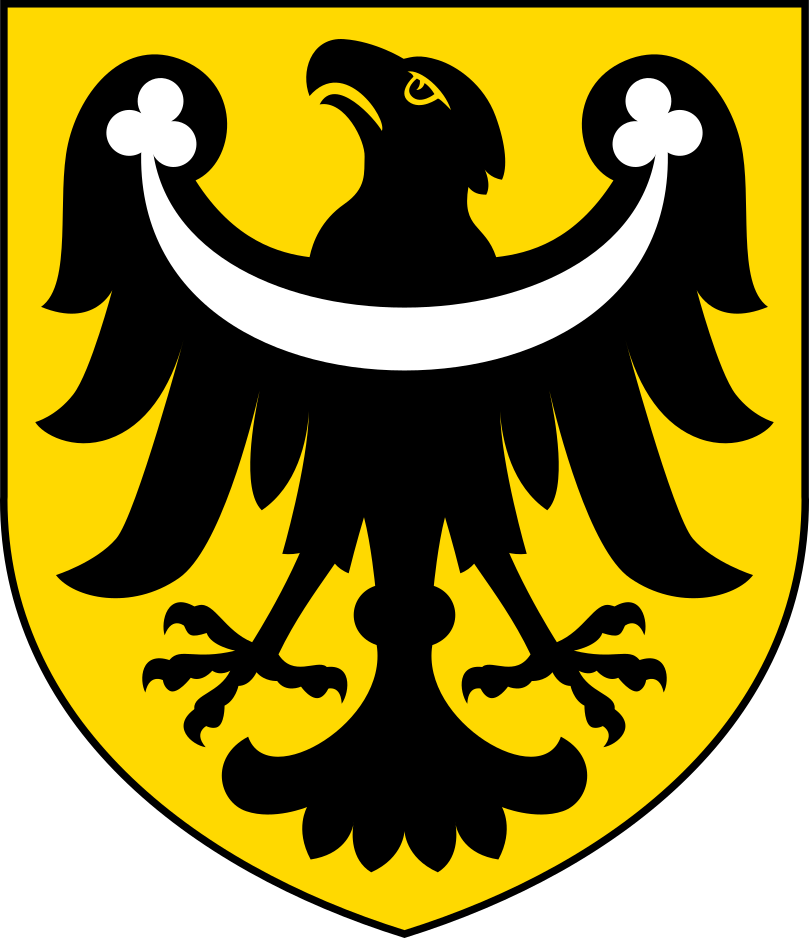 Powiat Brzeski - Starostwo Powiatowe w Brzeguul. Robotnicza 20, 49-300 Brzegcentrala tel. (+48) 77 444 79 00 (do 02)https://brzeg-powiat.pl/